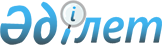 О внесении изменений в постановление Правительства Республики Казахстан от 9 февраля 2021 года № 47 "Об утверждении Правил закупа услуг по хранению и транспортировке лекарственных средств и медицинских изделий, услуг по учету и реализации лекарственных средств и медицинских изделий единым дистрибьютором в рамках гарантированного объема бесплатной медицинской помощи, дополнительного объема медицинской помощи для лиц, содержащихся в следственных изоляторах и учреждениях уголовно-исполнительной (пенитенциарной) системы, за счет бюджетных средств и (или) в системе обязательного социального медицинского страхования и признании утратившими силу некоторых решений Правительства Республики Казахстан"
					
			Утративший силу
			
			
		
					Постановление Правительства Республики Казахстан от 17 марта 2023 года № 231. Утратило силу постановлением Правительства Республики Казахстан от 29 августа 2023 года № 731.
      Сноска. Утратило силу постановлением Правительства РК от 29.08.2023 № 731 (вводится в действие по истечении десяти календарных дней после дня его первого официального опубликования).
      Правительство Республики Казахстан ПОСТАНОВЛЯЕТ:
      1. Внести в постановление Правительства Республики Казахстан от 9 февраля 2021 года № 47 "Об утверждении Правил закупа услуг по хранению и транспортировке лекарственных средств и медицинских изделий, услуг по учету и реализации лекарственных средств и медицинских изделий единым дистрибьютором в рамках гарантированного объема бесплатной медицинской помощи, дополнительного объема медицинской помощи для лиц, содержащихся в следственных изоляторах и учреждениях уголовно-исполнительной (пенитенциарной) системы, за счет бюджетных средств и (или) в системе обязательного социального медицинского страхования и признании утратившими силу некоторых решений Правительства Республики Казахстан" следующие изменения:
      в Правилах закупа услуг по хранению и транспортировке лекарственных средств и медицинских изделий, услуг по учету и реализации лекарственных средств и медицинских изделий единым дистрибьютором в рамках гарантированного объема бесплатной медицинской помощи, дополнительного объема медицинской помощи для лиц, содержащихся в следственных изоляторах и учреждениях уголовно-исполнительной (пенитенциарной) системы, за счет бюджетных средств и (или) в системе обязательного социального медицинского страхования, утвержденных указанным постановлением:
      пункт 2 изложить в следующей редакции:
      "2. В настоящих Правилах используются следующие понятия:
      1) аукцион – сопоставление цен потенциальных поставщиков, являющихся конкурентами по одному лоту, с целью определения победителя закупа по наименьшей цене автоматически веб-порталом закупа;
      2) потенциальный поставщик – физическое лицо, осуществляющее предпринимательскую деятельность, либо юридическое лицо, претендующее на заключение долгосрочного договора и (или) договора по хранению и транспортировке лекарственных средств и медицинских изделий согласно настоящим Правилам;
      3) аффилированное лицо потенциального поставщика – физическое или юридическое лицо, которое имеет право определять решения и (или) оказывать влияние на принимаемые данным потенциальным поставщиком решения, в том числе в силу сделки, совершенной в письменной форме, а также физическое или юридическое лицо, в отношении которого данный потенциальный поставщик имеет такое право;
      4) ценовое предложение – коммерческое предложение по форме, утвержденной уполномоченным органом, представленное потенциальным поставщиком, включающее в себя цены одного паллетоместа в месяц в разрезе температурного режима хранения, перевозки грузовым автотранспортом за один километр в зависимости от категории грузоподъемности автотранспорта, 1 нормо-часа погрузочно-разгрузочных работ, страхования товара;
      5) конкурентный лот – лот, в котором участвуют два и более потенциальных поставщика;
      6) неконкурентный лот – лот, в котором участвует только один потенциальный поставщик;
      7) распределительный центр – аптечный склад на территории городов Астаны, Алматы, Актобе или Шымкента или их агломераций, используемый для приемки, хранения, распределения, транспортировки товара в регионах обслуживания и одновременно выполняющий функцию операционного склада на территории административно-территориальной единицы, где он расположен;
      8) единый дистрибьютор – юридическое лицо, осуществляющее деятельность в рамках ГОБМП и (или) в ОСМС в соответствии со статьей 247 Кодекса;
      9) аффилированное лицо единого дистрибьютора – лицо (за исключением государственных органов, осуществляющих регулирование его деятельности в рамках предоставленных полномочий), которое прямо и (или) косвенно определяет решения и (или) оказывает влияние на принимаемые единым дистрибьютором решения, в том числе в силу договора, а также любое лицо, в отношении которого единый дистрибьютор имеет такое право;
      10) веб-портал – информационная система, предоставляющая единую точку доступа к электронным услугам закупа услуг по хранению и транспортировке, учету и реализации лекарственных средств и медицинских изделий в соответствии с настоящими Правилами;
      11) единый оператор в сфере закупа лекарственных средств и медицинских изделий, услуг у субъектов здравоохранения (далее – единый оператор) – юридическое лицо, определяемое уполномоченным органом по согласованию с уполномоченным органом в сфере государственных закупок;
      12) услуга по учету и реализации лекарственных средств, медицинских изделий – услуга, оказываемая поставщиком, связанная с обеспечением населения лекарственными средствами, медицинскими изделиями, обеспечивающая их учет, реализацию населению;
      13) услуга по хранению и транспортировке лекарственных средств, медицинских изделий – услуга, оказываемая единому дистрибьютору поставщиком согласно условиям договора или долгосрочного договора;
      14) долгосрочный договор по хранению и транспортировке лекарственных средств и медицинских изделий (далее – долгосрочный договор) – гражданско-правовой договор оказания услуг, заключаемый единым дистрибьютором с субъектом в сфере обращения лекарственных средств и медицинских изделий – резидентом Республики Казахстан, соответствующим требованиям надлежащей дистрибьюторской практики (GDP);
      15) уполномоченный орган в области здравоохранения (далее – уполномоченный орган) – центральный исполнительный орган, осуществляющий руководство и межотраслевую координацию в области охраны здоровья граждан Республики Казахстан, медицинской и фармацевтической науки, медицинского и фармацевтического образования, санитарно-эпидемиологического благополучия населения, обращения лекарственных средств и медицинских изделий, качества оказания медицинских услуг (помощи);
      16) конкурсная заявка – предложение потенциального поставщика на участие в закупе услуг в соответствии с настоящими Правилами;
      17) регион обслуживания – административно-территориальные единицы, объединенные в следующие группы:
      Северо-Казахстанская, Костанайская, Акмолинская, Карагандинская, Павлодарская области и область Ұлытау с распределительным центром в городе Астане;
      Алматинская, Восточно-Казахстанская области, области Абай и Жетісу с распределительным центром в городе Алматы;
      Туркестанская, Кызылординская, Жамбылская области с распределительным центром в городе Шымкенте;
      Атырауская, Актюбинская, Западно-Казахстанская, Мангистауская области с распределительным центром в городе Актобе;
      18) операционный склад – аптечный склад на территории областного центра или его агломерации, используемый для приемки, хранения и транспортировки товара на территории области, где он расположен;
      19) поставщик – физическое лицо, осуществляющее предпринимательскую деятельность, или юридическое лицо, заключившее долгосрочный договор или договор с единым дистрибьютором в соответствии с настоящими Правилами;
      20) паллетоместо – расчетная единица за услуги хранения одной паллеты, где паллета – транспортная тара, имеющая жесткую площадку и место, достаточное для создания укрупненной грузовой единицы, используемая в качестве основания для сбора, складирования, перегрузки и перевозки грузов размером 800 мм на 1200 мм;
      21) цена услуги по хранению и транспортировке – стоимость услуги, установленная по результатам закупа услуги в порядке, определенном настоящими Правилами, оплачиваемая за счет наценки единого дистрибьютора.
      22) закуп – приобретение единым дистрибьютором услуг по хранению и транспортировке, а также учету и реализации лекарственных средств, медицинских изделий в рамках ГОБМП, дополнительного объема медицинской помощи для лиц, содержащихся в следственных изоляторах и учреждениях уголовно-исполнительной (пенитенциарной) системы, за счет бюджетных средств и (или) в системе ОСМС в порядке и способами, установленными настоящими Правилами;
      23) товар – лекарственные средства, медицинские изделия;
      24) предварительная стоимость услуги по хранению и транспортировке товара – сумма, выделенная для закупа услуги на соответствующий финансовый год, которая формируется единым дистрибьютором с учетом объема потребности и средневзвешенного значения ценового предложения в разрезе региона обслуживания;
      25) договор – гражданско-правовой договор оказания услуг, заключаемый единым дистрибьютором с поставщиком по форме, утвержденной уполномоченным органом;
      26) электронный документ – документ, в котором информация представлена в электронно-цифровой форме и удостоверена посредством электронной цифровой подписи;
      27) электронная цифровая подпись – набор электронных цифровых символов, созданный средствами электронной цифровой подписи и подтверждающий достоверность электронного документа, его принадлежность и неизменность содержания.";
      пункт 13 изложить в следующей редакции:
      "13. Конкурс на веб-портале представляет собой совокупность следующих последовательных этапов:
      1) размещение секретарем конкурсной комиссии объявления о закупе услуги способом конкурса;
      2) представление потенциальными поставщиками заявок в соответствии с настоящими Правилами посредством веб-портала и гарантийного обеспечения конкурсной заявки;
      3) автоматическое вскрытие веб-порталом конкурсных заявок, публикация протокола вскрытия;
      4) рассмотрение конкурсной комиссией конкурсных заявок и голосование на предмет их соответствия условиям объявления и требованиям настоящих Правил;
      5) публикация секретарем конкурсной комиссии протокола предварительного допуска;
      6) представление потенциальными поставщиками дополнений к конкурсным заявкам;
      7) рассмотрение конкурсной комиссией дополнений к конкурсным заявкам и голосование на предмет их соответствия условиям объявления и требованиям настоящих Правил;
      8) публикация секретарем конкурсной комиссии протокола допуска;
      9) аукцион по конкурентным лотам;
      10) автоматическая публикация веб-порталом протокола итогов;
      11) заключение единым дистрибьютором и победителями конкурса долгосрочного договора на веб-портале с помощью электронных цифровых подписей.";
      пункт 14 изложить в следующей редакции: 
      "14. Объявление о проведении конкурса содержит:
      1) наименование и адрес единого дистрибьютора;
      2) банковские реквизиты единого дистрибьютора;
      3) наименование конкурса;
      4) наименование услуги по лоту с указанием условий: места и срока оказания услуги, наименования и объемов товара, связанного с оказанием услуги по каждому лоту;
      5) плановое количество паллетомест со специальным температурным режимом и без специального температурного режима, прогнозное расстояние в километрах для транспортировки товара, прогнозное количество нормо-часов для погрузочно-разгрузочных работ по лоту, перечень и адреса субъектов здравоохранения при закупе услуг по хранению и транспортировке;
      6) дату и время окончания приема заявок;
      7) проект долгосрочного договора;
      8) предварительную стоимость услуги по хранению и транспортировке товара, выделенную для закупа услуги по каждому лоту.";
      пункты 18, 19, 20 и 21 изложить в следующей редакции:
      "18. Секретарем комиссии определяется работник единого дистрибьютора, который своевременно обеспечивает:
      1) публикацию на веб-портале объявления о проведении конкурса;
      2) формирование по итогам голосования комиссии проекта протоколов предварительного допуска, допуска для ознакомления, а по требованию одного из члена комиссии – возобновление голосования на веб-портале;
      3) публикацию на веб-портале протоколов предварительного допуска, допуска;
      4) размещение на веб-портале электронной копии представленного документа, подтверждающего отсутствие члена комиссии (при наличии);
      5) отмену на веб-портале конкурса в целом или по одному из лотов при принятии решения о его отмене или признании недействительным с размещением его копии;
      6) информирование об итогах конкурса для заключения долгосрочного договора.
      19. Потенциальный поставщик регистрируется на веб-портале и подает заявку по форме, утвержденной уполномоченным органом, путем прикрепления к заявке необходимых документов или их заполнения по предусмотренным на веб-портале формам.
      20. Конкурсная заявка потенциального поставщика на участие в конкурсе содержит (в электронных копиях):
      1) выписку об участниках или акционерах, имеющих влияние на принятие исполнительным органом, советом директоров, наблюдательным советом потенциального поставщика решений, их ИИН или БИН по форме, предусмотренной на веб-портале;
      2) сведения об отсутствии (наличии) налоговой задолженности налогоплательщика, задолженности по обязательным пенсионным взносам, обязательным профессиональным пенсионным взносам, социальным отчислениям и отчислениям и (или) взносам на обязательное социальное медицинское страхование, полученные из информационных систем государственных органов в соответствии с законодательством Республики Казахстан об информатизации;
      3) разрешение на фармацевтическую деятельность: на оптовую или розничную реализацию лекарственных средств и (или) уведомление о начале или прекращении деятельности по оптовой или розничной реализации медицинских изделий, а в случае оказания услуги, связанной с хранением, транспортировкой и (или) реализацией наркотических средств и прекурсоров в области здравоохранения, разрешение на деятельность, связанную с оборотом наркотических средств, психотропных веществ и прекурсоров в области здравоохранения, на территории административно-территориальной единицы, где подлежит оказанию услуга распределительного центра;
      4) в случае привлечения соисполнителя договор с ним об оказании части услуги на весь период оказания услуги и документы, подтверждающие соответствие соисполнителя требованиям настоящих Правил и объявления;
      5) ценовое предложение по форме, утвержденной уполномоченным органом и размещенной на веб-портале. При этом ценовое предложение потенциального поставщика по подкатегориям составляется пропорционально и не превышает по категориям и (или) в целом по лоту объявления;
      6) гарантийное обеспечение заявки.
      21. Конкурсная заявка на оказание услуги по хранению и транспортировке лекарственных средств и медицинских изделий дополнительно содержит по лоту (в электронных копиях):
      1) справку о зарегистрированных правах на аптечный склад с веб-портала "электронное правительство", выданную менее чем за один календарный месяц до даты вскрытия заявки;
      2) технический документ на аптечный склад;
      3) сертификат о надлежащей дистрибьюторской практике (GDP);
      4) документ, подтверждающий наличие автотранспортных средств разных категорий грузоподъемности, с возможностью соблюдения регулируемого температурного режима. Категории грузоподъемности транспортных средств: категория 1 – до 1,5 тонн включительно, категория 2 – до 5 тонн включительно, категория 3 – до 10 тонн включительно, категория 4 – более 10 тонн.";
      пункты 29 и 30 изложить в следующей редакции:
      "29. Срок действия конкурсной заявки, а также ее гарантийного обеспечения составляет не менее 45 (сорок пять) календарных дней. Срок действия гарантийного обеспечения заявки потенциального поставщика истекает в момент ее отклонения согласно протоколу допуска или итогов либо своевременного представления победителем закупа меры обеспечения исполнения обязательств по заключенному долгосрочному договору.
      30. Гарантийное обеспечение возвращается в случаях:
      1) отклонения заявки потенциального поставщика;
      2) своевременного представления победителем меры обеспечения исполнения обязательств по заключенному по итогам конкурса долгосрочному договору;
      3) отмены конкурса или закупа отдельного лота;
      4) признания конкурса или закупа отдельного лота недействительным;
      5) внесения, но неучастия лица в конкурсе;
      6) объявления чрезвычайного положения.";
      пункт 33 изложить в следующей редакции:
      "33. Гарантийное обеспечение заявки удерживается в случаях, если в нарушение сроков, предусмотренных настоящими Правилами:
      1) победитель отказался или уклонился от заключения долгосрочного договора;
      2) победитель не представил меру обеспечения исполнения обязательств по долгосрочному договору;
      3) представлена недостоверная информация о соответствии потенциального поставщика квалификационным требованиям или требованиям к услуге.";
      пункты 60, 61 и 62 изложить в следующей редакции:
      "60. По итогам конкурса заключает долгосрочный договор с победителем по каждому лоту в отдельности на веб-портале в течение 5 (пять) рабочих дней после срока обжалования, указанного в пункте 104 настоящих Правил, за исключением случаев, требующих проведения переговоров согласно главе 10 настоящих Правил.
      По итогам конкурса, если закуп способом конкурса или его какой-либо лот признаны несостоявшимися, единый дистрибьютор принимает одно из следующих решений:
      1) о повторном проведении конкурса;
      2) об изменении условий конкурса и проведении нового конкурса в случае изменения сроков оказания услуги;
      3) об осуществлении закупа способом из одного источника.
      61. Конкурсная заявка потенциального поставщика отклоняется комиссией полностью с соблюдением пункта 24 настоящих Правил, в случаях, когда:
      1) не соответствует требованию подпункта 1) пункта 9 настоящих Правил;
      2) не представлена выписка об участниках или акционерах, имеющих влияние на принятие исполнительным органом, советом директоров, наблюдательным советом потенциального поставщика решений, их ИИН или БИН по форме, предусмотренной на веб-портале; 
      3) не представлены сведения об отсутствии (наличии) налоговой задолженности налогоплательщика, задолженности по обязательным пенсионным взносам, обязательным профессиональным пенсионным взносам, социальным отчислениям и отчислениям и (или) взносам на обязательное социальное медицинское страхование, полученные из информационных систем государственных органов в соответствии с законодательством Республики Казахстан об информатизации.
      4) не представлено разрешение на фармацевтическую деятельность: оптовую или розничную реализацию лекарственных средств и (или) уведомление о начале или прекращении деятельности по оптовой и (или) розничной реализации медицинских изделий, и (или) разрешение на деятельность, связанную с оборотом наркотических средств, психотропных веществ и прекурсоров в области здравоохранения, для распределительных центров;
      5) имеются основания, предусмотренные пунктом 11 настоящих Правил;
      6) представлена недостоверная информация о соответствии квалификационным требованиям или требованиям к услуге;
      7) потенциальный поставщик и (или) соисполнитель не соответствуют предъявляемым квалификационным требованиям;
      8) не соответствует условиям объявления и требованиям настоящих Правил.
      В целях уточнения соответствия потенциальных поставщиков квалификационным требованиям в части их непричастности к процедуре банкротства либо ликвидации комиссия рассматривает информацию, размещенную на интернет-ресурсе уполномоченного органа, осуществляющего контроль за проведением процедур банкротства либо ликвидации.
      62. Конкурсная заявка потенциального поставщика отклоняется по лоту полностью с соблюдением пункта 24 настоящих Правил, в случаях, если не представлены: 
      1) ценовое предложение по форме, утвержденной уполномоченным органом, или ценовое предложение заполнено ненадлежащим образом;
      2) договор с соисполнителем (в случае его привлечения) или срок действия договора с соисполнителем не охватывает срок оказания закупаемой услуги, или иные документы, подтверждающие соответствие соисполнителя требованиям настоящих Правил и объявления; 
      3) гарантийное обеспечение в соответствии с требованиями настоящих Правил; 
      4) справка о зарегистрированных правах на аптечный склад с веб-портала "электронное правительство", выданная менее чем за один календарный месяц до даты вскрытия заявки;
      5) технический документ на аптечный склад;
      6) документы, подтверждающие соответствие паллетомест требованиям настоящих Правил и объявления; 
      7) документы, подтверждающие право собственности и (или) право пользования транспортными средствами по категориям, указанным в подпункте 4) пункта 21 настоящих Правил.";
      пункт 81 изложить в следующей редакции:
       "81. Закуп способом из одного источника осуществляется единым дистрибьютором в следующих случаях:
      1) признания конкурса несостоявшимся два раза подряд. Приглашение направляется поставщику, оказывавшему услугу в той же административно-территориальной единице в предыдущем финансовом году;
      2) расторжения с поставщиком долгосрочного договора и (или) договора. Приглашение направляется потенциальному поставщику, занявшему второе место, при его отсутствии – любому иному конкуренту по лоту при соответствии последнего квалификационным требованиям и требованиям к услугам;
      3) возникновения потребности у единого дистрибьютора в осуществлении закупа услуг до шестидесятидневной потребности на период до подведения единым дистрибьютором итогов. Приглашение направляется поставщику, с которым имеется заключенный долгосрочный договор или договор.";
      пункт 84 изложить в следующей редакции:
      "84. Процедура закупа способом из одного источника завершается сторонами в течение 5 (пять) рабочих дней со дня направления потенциальному поставщику уведомления о закупе способом из одного источника и проекта договора по форме, утвержденной уполномоченным органом. В противном случае закуп считается несостоявшимся и по истечении времени веб-портал присваивает закупу статус "не состоялся", а единый дистрибьютор проводит повторный закуп.";
      заголовки главы 10 и параграфа 1 главы 10 изложить в следующей редакции: 
      "Глава 10. Заключение долгосрочного договора (дополнительного соглашения к долгосрочному договору) либо договора, ведение переговоров посредством веб-портала и обеспечение исполнения долгосрочного договора (дополнительного соглашения к долгосрочному договору) либо договора
      Параграф 1. Заключение и изменение долгосрочного договора (дополнительного соглашения к долгосрочному договору) либо договора посредством веб-портала";
      пункты 86, 87, 88, 89, 90, 91, 92, 93 и 94 изложить в следующей редакции:
      "86. Единый дистрибьютор в течение 1 (один) рабочего дня после истечения срока на обжалование направляет посредством веб-портала потенциальному поставщику, поставщику запрос о представлении сведений о лице, подписывающем долгосрочный договор (дополнительное соглашение к долгосрочному договору) либо договор, и реквизиты поставщика с приложением проекта долгосрочного договора (дополнительного соглашения к долгосрочному договору) либо договора с учетом цены, сложившейся по итогам закупа.
      Долгосрочный договор заключается сроком на 3 (три) года по форме, утвержденной уполномоченным органом. При этом на каждый финансовый год заключается дополнительное соглашение к долгосрочному договору по форме, утвержденной уполномоченным органом, с указанием наименования и объема товара, связанного с оказанием услуг, предварительной стоимости услуги. Дополнительное соглашение является неотъемлемой частью долгосрочного договора.
      87. Потенциальный поставщик или поставщик в течение 2 (два) рабочих дней со дня получения на веб-портале соответствующего запроса заполняет и подтверждает сведения о лице, подписывающем долгосрочный договор (дополнительное соглашение к долгосрочному договору) либо договор, и реквизиты поставщика. В случае отсутствия подтверждения потенциальным поставщиком или поставщиком сведений о лице, подписывающем долгосрочный договор (дополнительное соглашение к долгосрочному договору) либо договор, и его реквизитов единый дистрибьютор подписывает долгосрочный договор (дополнительное соглашение к долгосрочному договору) либо договор в соответствии с регистрационными данными потенциального поставщика, размещенными на веб-портале.
      Единый дистрибьютор не позднее 2 (два) рабочих дней со дня истечения срока подтверждения потенциальным поставщиком или поставщиком сведений в соответствии с настоящим пунктом Правил формирует проект долгосрочного договора (дополнительного соглашения к долгосрочному договору) либо договора по форме, утвержденной уполномоченным органом, удостоверенный электронной цифровой подписью, и направляет для подписания потенциальному поставщику.
      88. Проект долгосрочного договора (дополнительного соглашения к долгосрочному договору) либо договора удостоверяется поставщиком, потенциальным поставщиком посредством электронной цифровой подписи в течение 3 (три) рабочих дней со дня поступления.
      89. Если потенциальный поставщик или поставщик не подписал в установленные сроки долгосрочный договор (дополнительное соглашение к долгосрочному договору) либо договор, единый дистрибьютор в течение 2 (два) рабочих дней со дня уклонения потенциального поставщика, поставщика от заключения долгосрочного договора (дополнительного соглашения к долгосрочному договору) либо договора формирует на веб-портале новый проект долгосрочного договора (дополнительного соглашения к долгосрочному договору) либо договора и направляет его потенциальному поставщику, занявшему второе место (при наличии). Проект долгосрочного договора (дополнительного соглашения к долгосрочному договору) либо договора удостоверяется потенциальным поставщиком, занявшим второе место, посредством электронной цифровой подписи в течение 3 (три) рабочих дней со дня представления ему проекта долгосрочного договора (дополнительного соглашения к долгосрочному договору) либо договора.
      В случае уклонения от заключения ежегодного дополнительного соглашения к долгосрочному договору единый дистрибьютор принимает решение о проведении конкурса или осуществлении закупа способом из одного источника.
      90. Если потенциальный поставщик, занявший второе место, не подписал в установленный срок представленный проект долгосрочного договора единый дистрибьютор повторно проводит конкурс.
      91. Процедура заключения долгосрочного договора и проведения переговоров с потенциальным поставщиком, занявшим второе место, происходит в том же порядке, что и с победителем конкурса.
      92. Не допускается внесение изменений и (или) новых условий в долгосрочный договор либо договор, которые изменяют содержание предложения, явившегося основой для выбора поставщика. 
      93. Внесение изменений в заключенный долгосрочный договор (дополнительного соглашения к долгосрочному договору) либо договор при условии неизменности качества, явившихся основой для выбора поставщика, допускается:
      1) по согласию сторон в части уменьшения цены договора;
      2) в части увеличения объема оказываемой услуги при неизменности цены, устанавливаемой по формуле согласно пункту 94 настоящих Правил;
      3) при равноценной замене аптечного склада в случае невозможности использования прежнего по не зависящим от поставщика причинам или замене на более качественный аптечный склад.
      94. Оплата по долгосрочному договору (дополнительному соглашению к долгосрочному договору) или договору производится по фактической цене за оказанную услугу хранения и транспортировки товаров (Х), рассчитанной по следующей формуле:
      Х = W+T+L, где
      W = Wj*(S1+S2), где
      W – услуга хранения;
      Wj – сложившаяся стоимость 1 паллетоместа в зависимости от региона (j), S1 – количество паллетомест со специальным температурным режимом (холод +2 – +8 градусов Цельсия, мороз –15 – 20 градусов Цельсия, прохладная +8 – +15 градусов Цельсия); S2 – количество паллетомест без специального температурного режима (+15 – +25 градус Цельсия);
      T – услуга транспортировки
      Т = Cij,
      Cij – сложившаяся стоимость перевозки транспортным средством за 1 км в зависимости от категории грузоподъемности транспортного средства (i) и региона (j), которая предусмотрена пунктом 21 настоящих Правил;
      L – погрузочно-разгрузочные работы
      L = Lj * Lki,
      Lj – сложившаяся стоимость 1 нормо-часа погрузочно-разгрузочных работ в зависимости от региона (j);
      Lki – количество нормо-часов, затрачиваемых для разгрузки или погрузки транспортного средства в зависимости от тоннажа транспортного средства (i), в соответствии с категориями: категория 1 – до 1,5 тонн включительно – 0,5 часа, категория 2 – до 5 тонн включительно – 1 час, категория 3 – до 10 тонн включительно – 1,5 часа, категория 4 – более 10 тонн – 3 часа.
      При этом нормо-час – это единица времени выполнения работ, расчетная единица за погрузочно-разгрузочные работы, которые включают: приемку, разгрузку с транспортного средства и пересчет товара, размещение товара на хранение, при необходимости – стикерование упаковки товара и вложение в упаковку инструкции по медицинскому применению, комплектацию (сборку) для отгрузки или перемещения товара, паллетирование (размещение на паллету и обертывание упаковочным материалом), погрузку на транспортное средство, разгрузку в месте доставки, оформление (подписание) товаросопроводительных документов.
      В случае оказания экстренной медицинской помощи, для предотвращения существенного вреда здоровью и (или) устранения угрозы жизни по письменному обращению организации здравоохранения и заявке единого дистрибьютора в фактическую цену включаются расходы, понесенные за услуги авиаперевозки товаров по цене авиаперевозчика.";
      пункт 97 изложить в следующей редакции:
      "97. Победитель отказывается либо соглашается от предложения по уменьшению цены долгосрочного договора, о чем направляет единому дистрибьютору посредством веб-портала информацию с соответствующим обоснованием в течение 2 (два) рабочих дней. Переговоры считаются завершенными после получения уведомления от победителя о согласии либо отказе от предложения по уменьшению цены.
      При отказе победителя от предложения по уменьшению цены услуги единый дистрибьютор направляет проект долгосрочного договора посредством веб-портала по ценовому предложению победителя в течение 3 (три) рабочих дней со дня завершения переговоров. Проект долгосрочного договора удостоверяется победителем посредством электронной цифровой подписи в течение 3 (три) рабочих дней со дня поступления.
      В случае согласия на уменьшение цены долгосрочного договора победитель конкурса направляет единому дистрибьютору посредством веб-портала ценовое предложение с окончательной ценой по форме, предусмотренной на веб-портале. Веб-портал автоматически формирует новый проект долгосрочного договора с измененной ценой и направляет его сторонам для подписания. Стороны подписывают договор, долгосрочный договор посредством электронной цифровой подписи в течение 3 (три) рабочих дней со дня их поступления.";
      заголовок параграфа 3 главы 10 Правил изложить в следующей редакции:
      "Параграф 3. Обеспечение исполнения обязательств по долгосрочному договору (дополнительному соглашению к долгосрочному договору) или договору"; 
      пункты 98, 99, 100, 101 и 102 изложить в следующей редакции:
      "98. Размер меры обеспечения исполнения поставщиком обязательств по долгосрочному договору (дополнительному соглашению к долгосрочному договору) или договору в денежном выражении составляет 3 (три) процента от цены долгосрочного договора (дополнительного соглашения к долгосрочному договору) или договора, заключаемого по отдельному лоту, и подлежит представлению в пользу единого дистрибьютора в течение 10 (десять) рабочих дней со дня подписания сторонами долгосрочного договора (дополнительного соглашения к долгосрочному договору) или договора на веб-портале.
      99. Потенциальный поставщик при заключении долгосрочного договора (дополнительного соглашения к долгосрочному договору) или договора в качестве меры обеспечения исполнения своих обязательств по договору (дополнительному соглашению к долгосрочному договору) или договору выбирает один из следующих способов обеспечения исполнения своих обязательств по долгосрочному договору (дополнительному соглашению к долгосрочному договору) или договору:
      1) гарантийный денежный взнос, который вносится на банковский счет единого дистрибьютора;
      2) электронную банковскую гарантию, представляемую банком по форме, предусмотренной веб-порталом.
      100. Обеспечение исполнения обязательств по долгосрочному договору (дополнительному соглашению к долгосрочному договору) или договору не вносится в период действия чрезвычайного положения до окончания срока его действия.
      Обеспечение исполнения обязательств по долгосрочному договору (дополнительному соглашению к долгосрочному договору) или договору вносится в течение 10 (десять) рабочих дней со дня окончания действия чрезвычайного положения в размере, установленном пунктом 98 настоящих Правил.
      101. Обеспечение исполнения обязательств по долгосрочному договору (дополнительному соглашению к долгосрочному договору) или договору удерживается в случаях:
      1) отказа поставщика от оказания услуги;
      2) расторжения долгосрочного договора (дополнительного соглашения к долгосрочному договору) или договора по инициативе поставщика;
      3) расторжения единым дистрибьютором долгосрочного договора (дополнительного соглашения к долгосрочному договору) или договора в одностороннем порядке в связи с неисполнением или ненадлежащим исполнением поставщиком обязательств.
      102. Единый дистрибьютор в случае удержания гарантийного обеспечения обязательств по долгосрочному договору (дополнительному соглашению к долгосрочному договору) или договору в виде:
      1) денежного взноса – направляет поставщику посредством веб-портала уведомление об удержании денег по форме, предусмотренной веб-порталом;
      2) электронной банковской гарантии – направляет банку и поставщику (для сведения) посредством веб-портала требование о ее оплате по форме, предусмотренной веб-порталом;
      Требование об оплате банковской гарантии предъявляется банку в течение 20 (двадцать) банковских дней со дня расторжения или истечения срока действия договора.";
      пункт 104 изложить в следующей редакции:
      "104. В случае обжалования действий (бездействия), решений единого дистрибьютора, комиссии, единого оператора в орган государственного аудита и финансового контроля не позднее 5 (пять) рабочих дней со дня размещения протокола итогов срок заключения долгосрочного договора (дополнительного соглашения к долгосрочному договору) или договора приостанавливается до окончания срока рассмотрения жалобы.
      Обжалование действий (бездействия), решений единого дистрибьютора, комиссии, единого оператора лицами, не принимавшими участие в закупе, не приостанавливает срок заключения долгосрочного договора (дополнительного соглашения к долгосрочному договору) или договора.";
      пункт 107 изложить в следующей редакции:
      "107. В случае обжалования действий (бездействия), решений единого дистрибьютора, комиссии, единого оператора в орган государственного аудита и финансового контроля до публикации протокола итогов и (или) в сроки, установленные пунктом 104 настоящих Правил, жалоба рассматривается в пределах заявленных требований (доводов) в течение 10 (десять) рабочих дней со дня истечения срока, установленного пунктом 104 настоящих Правил, в рамках камерального контроля в соответствии с законодательством Республики Казахстан о государственном аудите и финансовом контроле.
      Орган государственного аудита и финансового контроля не позднее 1 (один) рабочего дня со дня поступления жалобы направляет уведомление единому дистрибьютору о приостановлении заключения долгосрочного договора (дополнительного соглашения к долгосрочному договору) или договора.".
      2. Настоящее постановление вводится в действие по истечении десяти календарных дней после дня его первого официального опубликования. 
					© 2012. РГП на ПХВ «Институт законодательства и правовой информации Республики Казахстан» Министерства юстиции Республики Казахстан
				
      Премьер-МинистрРеспублики Казахстан 

А. Смаилов
